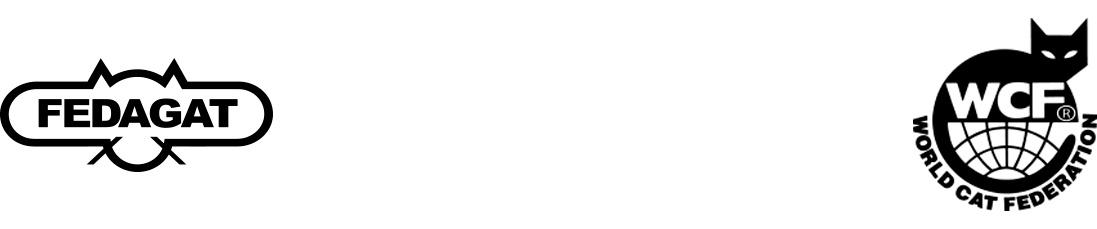 http://www.fedagat.org                                                         Email: secretaria@fedagat.org Tel: (+54 11) 4522-4519                                                     Email: presidencia@fedagat.org SOLICITUD DE REGISTRO DE EJEMPLAR DE OTRA ASOCIACIONNOMBRE DEL GATO: RAZA:                                                    Fecha de Nacimiento:       /     /Sexo:                                    Código EMS:                       Color:Asociación de donde proviene                                   Reg. NºMicrochip Nro.                                                             Apto cría       sí         no (*)                                                                                  (*) Tachar lo que no corresponda.NOMBRE DEL PADRE:RAZA:                                   Código EMS:                    Color: REGISTRO:NOMBRE DE LA MADRE:RAZA:                                   Código EMS:                    Color: REGISTRO:PROPIETARIO:Dirección:  Teléfono:                                                             Email:FIRMA:Registro Genealógico:Fecha:       /       /NOTA: La solicitud no será válida si no se adjunta copia del pedigrí oficial extendido por la asociación de la que el gato proviene.